                                                                                         שם: _______________________  טהרת הדיבור בעם-ישראלהקיפו בעיגול את התשובה הנכונה:למי ייגש האדם כאשר רואה כתמים ירוקים על בגדו?למכבסה העירונית         3) לכהןלאביו ואימו                   4) ללוי מה מודיע "מצורע מוחלט" לכל הסובבים?אני מצורע                    3) כדאי לכם לשמור על הפהטמא טמא                    4) אני מוחלט לחלוטיןבאיזה סוג צרעת קיימים המושגים הבאים: חולץ וקוצע?צרעת האדם                3) צרעת הבגדצרעת הבית                 4) צרעת בבעלי-חיים ימייםהשלימו את המשפטים הבאים: (יש לענות על 6 שאלות, 2 נוספות – בונוס)מי אני?כאשר לא נעשה תיקון שורפים אותי באש? ____________________סוג של צרעת שהכהן מבקש להוציא חפצים החוצה? _____________מזים ממני שבע פעמים לכיוון אוהל מועד? ____________________משלחים אותי לחופשי? ________________סימן טומאה בצרעת הבגד? _____________נאמר עליי "על שפם יעטה"? _____________ משתמשים בי כדי לטהר את הבית המצורע? ___________________אני מביא כבש אחד ושני תורים לכפרה? _____________________כתבו בהרחבה ליד כל ציור כיצד הוא קשור לדיני צרעת: 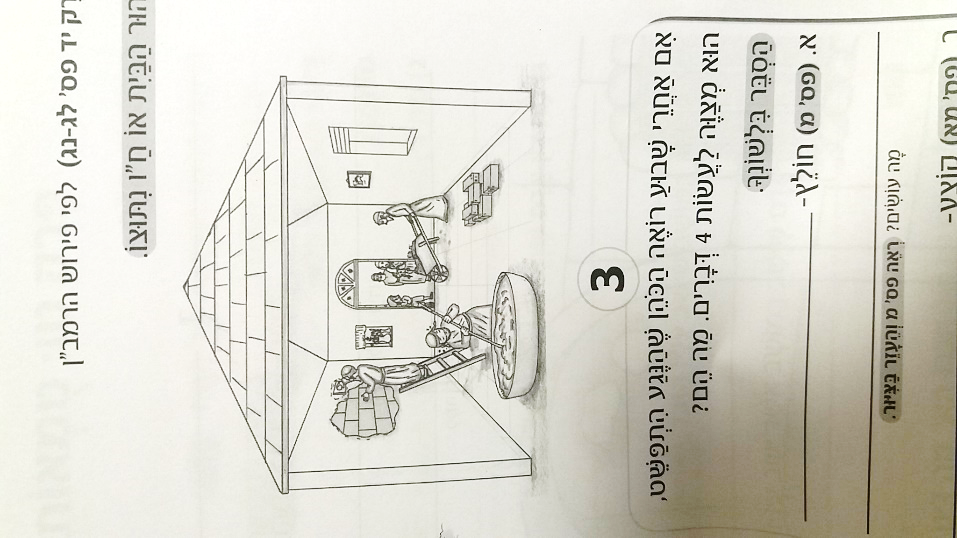 __________________________________ _____________________________________ _____________________________________ _____________________________________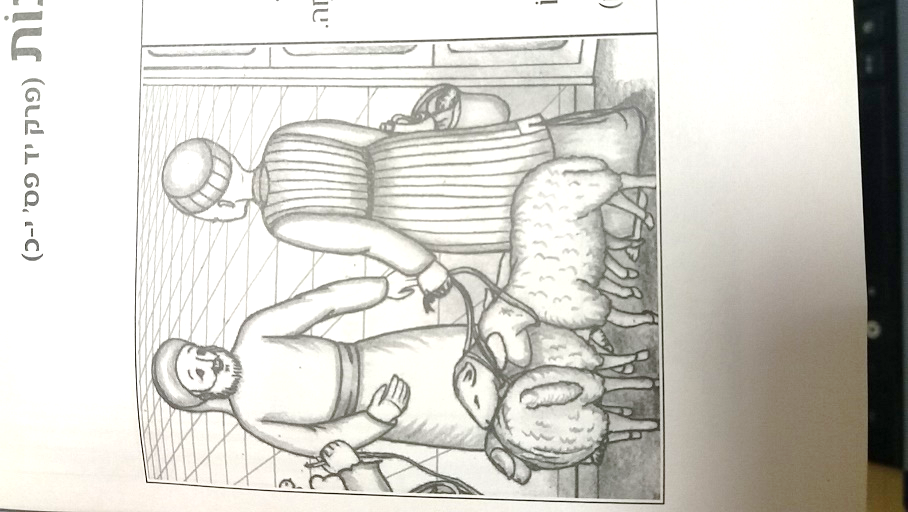 _________________________________ _____________________________________ _____________________________________ _____________________________________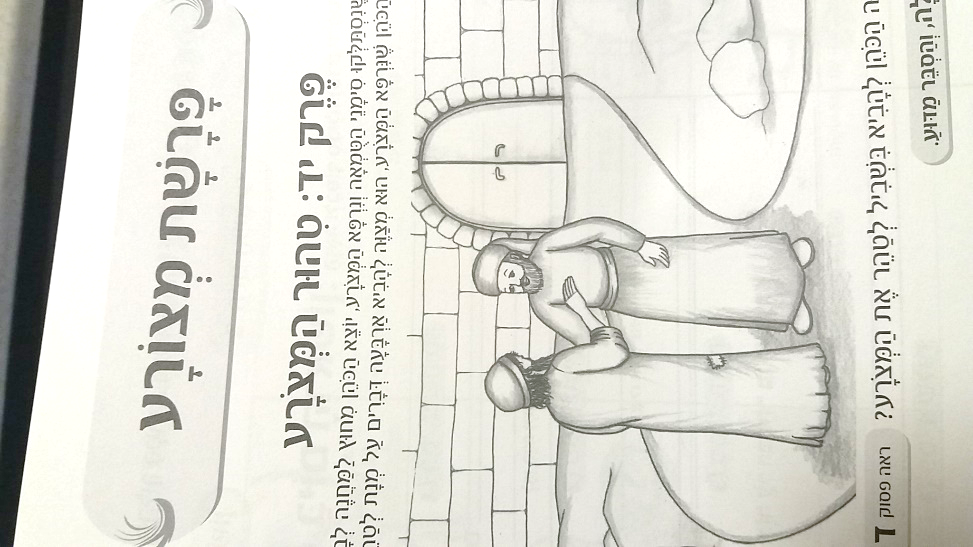 ________________________________                    ________________________________      ________________________________ ________________________________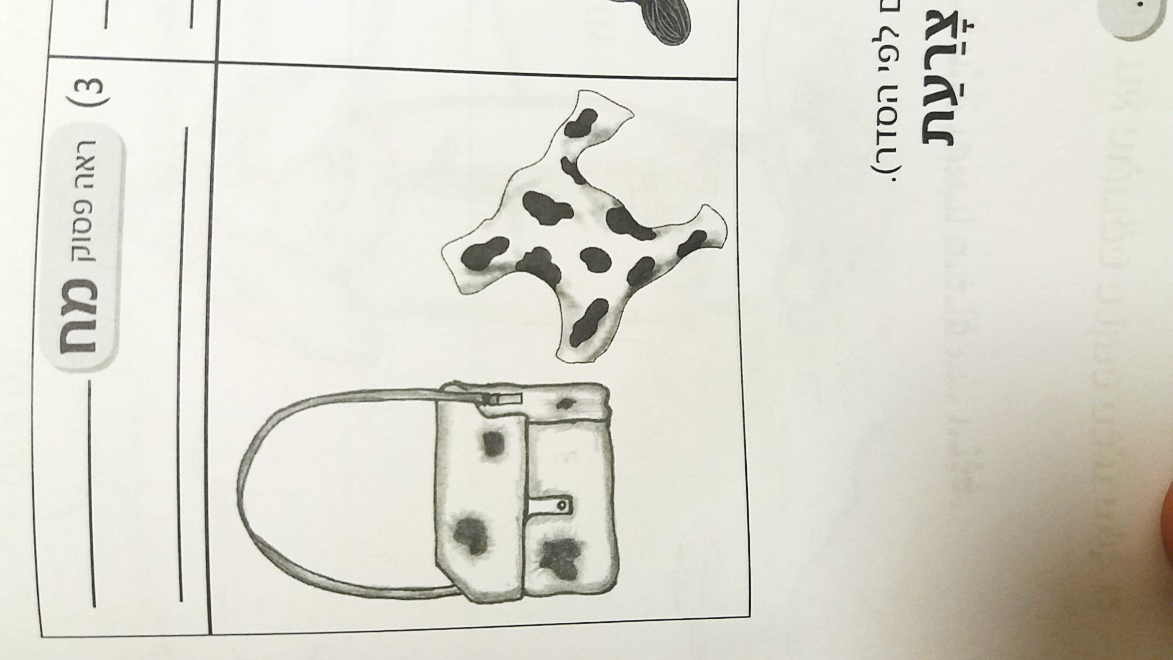 ___________________________ _________________________________ _________________________________ _________________________________ענו על השאלות הבאות:מדוע חייבה התורה את המצורע לשבת בדד מחוץ למחנה? _________ _________________________________________________1) אילו פריטים דברים מצווה הכהן להביא עבור טהרת המצורע?______ _________________________________________________2) מדוע דווקא פריטים אלו? ______________________________ _________________________________________________מה עושה הכהן עם קורבן האשם שמביא המיטהר (לפני שחיטתו)? ____ _________________________________________________באיזה מצב נאלצים להרוס את הבית? (דייקו בתשובה) ____________ _________________________________________________בונוסמה סדר הופעת הצרעת, מדוע? _____________________________ ___________________________________________________ ___________________________________________________